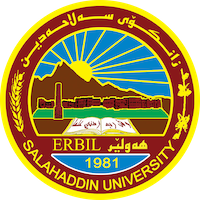 Academic Curriculum Vitae Personal Information:                                                                    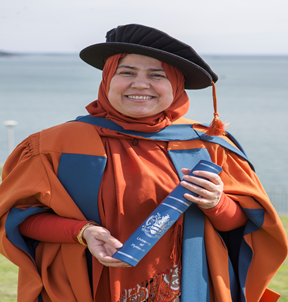 Full Name: Dr.  Haseba Salem Hamad Academic Title: Assistant professorEmail: haseba.hamad@su.edu.krd Mobile: 07504755143Education:B. Sc.: Business management, College of Administration and Economics, Salahaddin University, Erbil – Iraq in 1997-1998. M. Sc.: Business management, College of Administration and Economics, Salahaddin University, Erbil – Iraq in 2002PhD: Management information system, Plymouth Graduate School of Management, Faculty of Business, Plymouth University – UK, 2014.Employment:1998 assistant researcher 2002 assistant lecturer 2015 lecturer2020 assistant professorQualifications Endnote users’ workshopEndnote WebIntroduction to qualitative research methodsNVivo software (version 9)Developing professional writing skills Introduction to quantitative research methodsSPSS part 1 SPSS part 1 SPSS part 2 Introduction to ROverview to searching for information resources Preparing effective poster presentation Preparing for the vivaThe transfer processesThe postgraduate society short conference series MS Word: creating forms, proofing and tracking changes, master documents, structuring your thesis MS Excel: essential features, Lookups and pivot tables  Structural Equation Modelling (SEM)General Teaching Associates (GTA) intensive Course, Plymouth University, 2012Teaching experience:Undergraduate CoursesProduction and operations managementmanagement-Insurance management Public FinanceManagerial information systemResearch methods for business studentsBusiness management principle Tourism management Postgraduate Courses-	Managerial information system- Supervision postgraduate student (MSc. and PhD) degree.Research and publications(2015). Antecedents of B2B E-Commerce Adoption and its Effect on Competitive Advantage in Manufacturing SMEs, Strategic Change, 24(5), (2 Stars ABS Journal).(2016). Levels of business-to-business e-commerce adoption and competitive advantage in small and medium-sized enterprises: a comparison study between Egypt and the United States, Journal of Global Information Technology Management, 19 (1), (2 Stars ABS Journal and 1.571 (2019) Impact Factor).(2018). An Empirical Investigation of Business-to-Business E-Commerce Adoption and its Impact on SMEs Competitive Advantage: The Case of Egyptian Manufacturing SMEs, Strategic Change, 25(5), forthcoming. (2 Stars ABS Journal).(2019). The impact of demographic variables and consumer shopping orientations on the purchasing preference for different product categories in the context of online grocery shopping, Journal of Marketing and Consumer Research, 1(52).(2019). The relationship between social capital and knowledge sharing and their impact on improving the educational service quality, Journal of Economic and Administrative Sciences 25(111).(2020). The mediator role of organizational loyalty on the relationship between transformational leadership and the dimensions of innovation in the educational sector, Qalaai Zanist Journal 5(3).(2021) The role of electronic banking in achieving the bank's competitive advantage and attracting customers, Journal of Administrative and Economic Sciences 52.Antecedents of business-to-business e-commerce adoption and its effect (book, Published by Noor Publishing Apr 2017).The impact of demographic variables and consumer shopping orientations (book, Published by Noor Publishing February 2020).Conferences and Courses Introduction to qualitative research methodsNVivo software (version 9)SPSS part 1 SPSS part 1 SPSS part 2 Introduction to RStructural Equation Modelling (SEM)General Teaching Associates (GTA) intensive Course, Plymouth University, 2012Professional Social Network Accounts:https://www.researchgate.net/profile/Haseba_Hamadhttps://www.linkedin.com/m/login/https://scholar.google.com/citations?user=8tcwvB0AAAAJ&hl=en